ΥΠΟΔΕΙΓΜΑ 4: ΑΤΟΜΙΚΑ ΣΤΟΙΧΕΙΑ ΕΚΠΑΙΔΕΥΤΙΚΟΥ/ΕΕΠ/ΕΒΠΑΤΟΜΙΚΑ ΣΤΟΙΧΕΙΑ ΕΚΠΑΙΔΕΥΤΙΚΟΥ/ΕΒΠ/ΕΕΠτου έργου «Πληρωμή Αναπληρωτών και Ωρομισθίων Εκπαιδευτικών καθώς και του Ειδικού Εκπαιδευτικού και Βοηθητικού Προσωπικού (2014ΣΕ04700000) από το εθνικό σκέλος του Προγράμματος Δημοσίων Επενδύσεων του Υπουργείου Παιδείας και Θρησκευμάτων».	Ο/Η ΔΗΛΩΝ/ΟΥΣΑ	(υπογραφή) 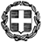 ΕΛΛΗΝΙΚΗ ΔΗΜΟΚΡΑΤΙΑΥΠΟΥΡΓΕΙΟ ΠΑΙΔΕΙΑΣΕΡΕΥΝΑΣ ΚΑΙ ΘΡΗΣΚΕΥΜΑΤΩΝΔ/ΝΣΗ ΕΚΠ/ΣΗΣ ……………………………………………………….ΣΧΟΛΕΙΟ……………………………………………………….Ημερομηνία:  ………/……/…………ΕπώνυμοΌνομαΌνομα ΠατέραΌνομα ΜητέραςΑριθμός Δελτίου ΤαυτότηταςΑ.Φ.Μ.Δ.Ο.Υ.Α.Μ. ΙΚΑΕιδικότηταΔιεύθυνση κατοικίαςΠόλη, Ταχυδρομικός ΚώδικαςΤηλέφωνο ΟικίαςΚινητό ΤηλέφωνοΤηλέφωνο ΕργασίαςΑριθμός Λογαριασμού Τράπεζας/ ΙΒΑΝΤΡΑΠΕΖΑΦύλοΆνδραςΓυναίκα